Utilisation d’un ordinateurOuvrir et fermer l’ordinateurManipuler la souris avec aide Bouton gauche Position adéquate de la main sur la sourisDéplacer la souris lors d’un obstacle.Mettre la souris du côté dominant de l’élève (pour dessiner surtout)3.	Utiliser le clavier avec aideTouches directionnellesTouche "Entrée "Touche  "Retour"Barre d’espacementTouche simultanée Majuscule pour leur nomNombres de 0 à 9Utilisation d’applications sur un ordinateurOuvrir et fermer une applicationDouble clic sur l’icône (pas sur le  nom du logiciel ou du fichier).Fermer avec le  en haut à droite de la fenêtre.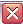 2.	Réaliser des tâches de création avec un logiciel de dessin. (TuxPaint, Photofiltre,  etc.)Utilisation du  web Accéder au web via un navigateurContexte : pour accéder à une activité ludo-éducative.Savoir  repérer les liens hypertextes  sur une page web.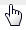 